Приложение 1  к  Порядку осуществления контроля  (надзора)  за  соблюдением       лицензиатами  лицензионных условий и проверки возможности выполнения соискателем лицензии требований лицензионных условий(пункт 2.5. раздел II)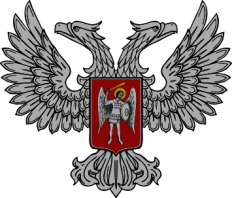                                         ДОНЕЦКАЯ НАРОДНАЯ РЕСПУБЛИКА                          МИНИСТЕРСТВО ЭКОНОМИЧЕСКОГО РАЗВИТИЯ                                    _______________________________________                                                г. Донецк, проспект Богдана Хмельницкого, 102	УВЕДОМЛЕНИЕо проведении проверки           В соответствии со ст. 22 Закона Донецкой Народной Республики «О лицензировании отдельных видов хозяйственной деятельности» и во исполнение плана проверок лицензиатов по соблюдению требований законодательства в сфере лицензирования на _____год/квартал, утвержденного __________________, сообщаем, что в  период   с________по_________будет    проведена     проверка_______________________ ___________________________________.                       (наименование лицензиата)_________________                         ________________                      _____________________(должность)                                                          (подпись)                                                           (ФИО)М.П.  